
Figure 1: Stout Student Association Logo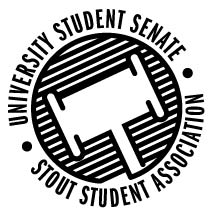 Sustainability Council Meeting Minutes 11:15 am Badger Room, Memorial Student Center50th Congress, March 10th, 2020Call to OrderRoll CallGuests: Ethan Reed, Noah Edlin, Kadi WrightOpen Forum Approval of the Minutes Unfinished Business New Business SC BagsWhat is the purpose of the bags, Logo requires that we need to use the SSA official We could use the sustainable stout logo Still a product, of the SSA We could also go with student artReview samples What logo Storage of the bags Price and where they are coming from Resolution for CEDC to develop a snow removal procedure for bus stops.Removed some people from the distribution list and got Saras approvalSecond: my Senator Leonhard Vote: all I’s Abstention: Leonhard Approved and going to the senate in 2 weeks TerracycleCosts are not here yet, this week it will happen Campus CleanupHer campus Siaid assad – farts Athletic organizations (see Sara email) Stout adventures List of clean up areas – that we can or can not collect trash Investigate Nathans expectations Keep clean up around campus Roll amended to include senator Switzer Green Fee Policy ChangesQuestion about if it is going to make the campus more sustainable and how? Look at the emissions reduction, and evaluate what is necessary during further discussions Postponed until next week and put on unfinished business Potential system-wide sustainability initiative with the rest of our USS representatives (Senator Schwitzer)At systems rep meeting UW eauclair want to push to have the entire system adopt a sustainability policy and further sustainability system-wide What does each university need and how do we come up with a document Additional staff Funding to a two-year institution And each university develops an action planNext, a system reps meeting with Ideas and drafts on the legislature. Everyone needs to be submitting our numbers If we want to move to geothermal, we need the support from the system get their support More funding for infrastructure 76% of greenhouse gas is energy-related Herd to get system behind theses things Cost prohibited and the system does not support it The system is paying our bills Encouraging campuses to do more star assessments Share document Additional Discussion TopicsAndrew: Conscious consumption And consumer purchasing power Small verbiage changes, Future assessment  send additional facts to sarah Announcements Adjourn 12:46 March 10th, 2020Present Absent Excused Director Nadeau XVice Chair LeonhardxSenator SchwitzerxMick CashxAndrew KlavekoskexAdvisor Rykalx